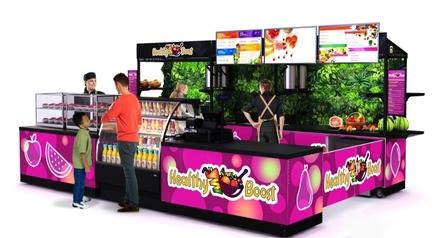 WE OFFER A WIDE RANGE OF ALL NATURAL BLENDED JUICES / SMOOTHIES AND SUPER TASTY FRUIT BOWLSWe place our kiosk in the following locations:AirportsCollege CampusesHospitalsOffice BuildingsHigh Traffic Convenience StoresMalls